МУНИЦИПАЛЬНОЕ ОБРАЗОВАНИЕ "БИРОБИДЖАНСКИЙ МУНИЦИПАЛЬНЫЙ РАЙОН"ЕВРЕЙСКОЙ АВТОНОМНОЙ ОБЛАСТИСОБРАНИЕ ДЕПУТАТОВРЕШЕНИЕот 23 октября 2015 г. N 90 ОБ УТВЕРЖДЕНИИ ПРАВИЛ ЗЕМЛЕПОЛЬЗОВАНИЯ И ЗАСТРОЙКИ ЧАСТИ ТЕРРИТОРИИ МУНИЦИПАЛЬНОГО ОБРАЗОВАНИЯ «БИРОФЕЛЬДСКОЕ СЕЛЬСКОЕ ПОСЕЛЕНИЕ» БИРОБИДЖАНСКОГО МУНИЦИПАЛЬНОГО РАЙОНА ЕВРЕЙСКОЙ АВТОНОМНОЙ ОБЛАСТИ С. БИРОФЕЛЬД, С. АЛЕКСЕЕВКА, С. ОПЫТНОЕ ПОЛЕ, С. ДИМИТРОВО, С. КРАСИВОЕ В соответствии с Федеральным законом от 06.10.2003 N 131-ФЗ «Об общих принципах организации местного самоуправления в Российской Федерации» и на основании Устава муниципального образования «Биробиджанский муниципальный район» Собрание депутатов РЕШИЛО1. Утвердить прилагаемыеПравила землепользования и застройки части территории муниципального образования «Бирофельдское сельское поселение» Биробиджанского муниципального района Еврейской автономной области с. Бирофельд, с. Алексеевка, с. Опытное Поле, с. Димитрово, с. Красивое.2. Контроль за исполнением настоящего решения возложить на постоянную комиссию Собрания депутатов по аграрным вопросам, муниципальной собственности и вопросам жилищно-коммунального хозяйства.3. Настоящее решение опубликовать в средствах массовой информации.4. Настоящее решение разметить на официальном интернет-сайте Биробиджанского муниципального района.5. Настоящее решение вступает в силу после его официального опубликования.     Главамуниципального районаЕ.П. КОЧМАРУТВЕРЖДЕНЫрешением Собрания депутатовот23.10.2015 N 90 Правилаземлепользования и застройки части территории муниципального образования «Бирофельдское сельское поселение» Биробиджанского муниципального района Еврейской автономной области    с. Бирофельд, с. Алексеевка, с. Опытное Поле, с. Димитрово, с. Красивое»Введение1. Правила землепользования и застройки части территории муниципального образования "Бирофельдское сельское поселение" Биробиджанского муниципального района Еврейской автономной области с. Бирофельд, с. Алексеевка, с. Опытное поле, с. Димитрово, с. Красивое (далее - Правила) были разработаны в соответствии с требованиями градостроительного и земельного законодательства Российской Федерации, Еврейской автономной области, Федерального закона от 06.10.2003 N131-ФЗ «Об общих принципах организации местного самоуправления в Российской Федерации», Устава муниципального образования «Биробиджанский муниципальный район» и утверждаются Собранием депутатов муниципального образования «Биробиджанский муниципальный район» Еврейской автономной области (далее - Собрание депутатов) в целях:- создания условий для устойчивого развития территории сельского поселения, сохранения окружающей среды и объектов культурного наследия (приоритетные направления);- создания условий для планировки территории сельского поселения;- обеспечения прав и законных интересов юридических лиц, индивидуальных предпринимателей и физических лиц;- создания условий для привлечения инвестиций, в том числе путем предоставления возможности выбора наиболее эффективных видов разрешенного использования земельных участков и объектов капитального строительства;- обеспечения сбалансированного учета экологических, экономических, социальных и иных факторов при осуществлении градостроительной деятельности;- обеспечения открытой информации о правилах и условиях использования земельных участков, осуществления на них строительства и реконструкции;- контроля соответствия градостроительным регламентам строительных намерений застройщиков, построенных объектов и их последующего использования.2. Правила включают в себя:1) порядок их применения и внесения изменений в указанные правила;2) карту градостроительного зонирования;3) градостроительные регламенты.3. Порядок применения Правил и внесения в них изменений включает в себя положения:1) о регулировании землепользования и застройки органами местного самоуправления;2) об изменении видов разрешенного использования земельных участков и объектов капитального строительства юридическими лицами, индивидуальными предпринимателями и физическими лицами;3) о подготовке документации по планировке территории органами местного самоуправления;4) о проведении публичных слушаний в сельском поселении по вопросам землепользования и застройки;5) о внесении изменений в Правила;6) о регулировании иных вопросов землепользования и застройки, отнесенных федеральным законодательством к полномочиям органов местного самоуправления.4. Решение о внесении изменений в настоящие Правила принимаются Собранием депутатов  в порядке, установленном для принятия настоящих Правил. 5. В целях обеспечения реализации настоящих Правил в Бирофельдском сельском поселении главой администрации муниципального образования «Биробиджанский муниципальный район» Еврейской автономной области (далее - глава) формируется Комиссия по землепользованию и застройке муниципального района (далее - Комиссия) - консультативный орган при главе муниципального района, которая осуществляет свою деятельность в соответствии с настоящими Правилами и Положением о Комиссии, утверждаемым главой муниципального района. Раздел 2. Открытость и доступность информации о землепользовании и застройки2.1. Настоящие Правила, включая все входящие в их состав картографические и иные документы, являются открытыми для всех физических и юридических, а также должностных лиц, органов власти и управления, а также органов, осуществляющих контроль за соблюдением градостроительного законодательства.Администрация муниципального района (далее - администрация) обеспечивает возможность ознакомления с Правилами путем:- публикации настоящих Правил в средствах массовой информации (в том числе в сети Интернет), в порядке, установленном для официального опубликования (обнародования) муниципальных правовых актов, иной официальной информации;- создания возможности для ознакомления с настоящими Правилами в полном комплекте входящих в них текстовых и картографических материалов в администрации муниципального района;- предоставления физическим и юридическим лицам выписок из настоящих Правил, а также необходимых копий картографических документов и их фрагментов, характеризующих условия землепользования и застройки применительно к отдельным земельным участкам и элементам планировочной структуры. Данные материалы предоставляются вышеуказанным лицам по письменному запросу в соответствии с законодательством.2.2. Настоящие Правила, иные документы и материалы, подготавливаемые в процессе градостроительной деятельности, в обязательном порядке размещаются на странице администрации муниципального района на официальном сайте администрации Биробиджанского муниципального района и публикуются в «Межмуниципальном информационном бюллетене» Биробиджанского муниципального района.Раздел 3. Соотношение Правил с генеральным планом и документацией по планировке территорий3.1. Правила разработаны  в порядке, установленном в  главе 4 «Градостроительное зонирование»  Градостроительного кодекса Российской Федерации. Настоящие Правила действуют на части территории сельского поселения.В случае внесения изменений в Генеральный план поселения, требующих изменения градостроительного зонирования, соответствующие изменения должны быть внесены в Правила.3.2. Документация по планировке территории разрабатывается на основе Генерального плана и Правил сельского поселения и не должна им противоречить.Раздел 4. Общие положения относительно прав, возникших до вступления в силу Правил4.1.  Муниципальные     правовые     акты     органов     местного    самоуправленияБиробиджанского муниципального района в области землепользования и застройки, принятые до вступления в силу настоящих  Правил, применяются в части, не противоречащей им.4.2. Разрешения на строительство, реконструкцию, выданные до вступления в силу настоящих Правил, являются действительными.4.3. Объекты недвижимости, существовавшие на законных основаниях до вступления в силу настоящих Правил или до вступления в силу изменений в настоящие Правила, являются несоответствующими настоящим Правилам в случаях, когда эти объекты:1) имеют вид, виды использования, которые не поименованы как разрешенные для соответствующих территориальных зон, установленных настоящими Правилами;2) имеют вид, виды использования, которые поименованы как разрешенные для соответствующих территориальных зон, но расположены в санитарно-защитных зонах и водоохранных зонах, в пределах которых не предусмотрено размещение соответствующих объектов в соответствии с законодательством Российской Федерации;3) имеют параметры меньше (площадь и линейные размеры земельных участков, отступы построек от границ участка) или больше (плотность застройки - высота/этажность построек, процент застройки, коэффициент использования участка) значений, установленных настоящими Правилами применительно к соответствующим зонам.Отношения по поводу самовольного занятия земельных участков, самовольного строительства, использования самовольно занятых земельных участков и самовольных построек регулируются гражданским и земельным законодательством Российской Федерации.4.4. Муниципальные правовые акты администрации муниципального района  имеют право придавать статус несоответствия производственным и иным объектам, в случае если санитарно-защитные зоны распространяются за пределы территориальной зоны расположения этих объектов (согласно карте градостроительного зонирования, раздел 19 Правил) и функционирование которых наносит несоразмерный ущерб владельцам соседних объектов недвижимости, то есть значительно снижается стоимость этих объектов.Раздел 5. Застройщики5.1. Застройщик - юридическое лицо, индивидуальный предприниматель или физическое лицо, обеспечивающее на принадлежащем ему земельном участке строительство, реконструкцию, капитальный ремонт объектов капитального строительства, а также выполнение инженерных изысканий, подготовку проектной документации для их строительства, реконструкции, капитального ремонта.5.2. Застройщики имеют право:- осуществлять строительство, реконструкцию, капитальный ремонт объектов капитального строительства на принадлежащих им земельных участках;- утверждать проектную документацию на строительство, реконструкцию объектов капитального строительства и их частей;- в случаях, установленных настоящими Правилами застройки, ходатайствовать перед администрацией муниципального района об отклонении от предельных параметров разрешенного строительства, реконструкции объектов капитального строительства, о предоставлении разрешения на условно разрешенный вид использования земельного участка;- осуществлять другие права, предусмотренные действующим законодательством Российской Федерации и Еврейской автономной области, муниципальными правовыми актами органов местного самоуправления Биробиджанского муниципального района.5.3. Застройщики обязаны:- соблюдать требования градостроительных регламентов;- использовать земельные участки, предоставленные для строительства, в соответствии с целью предоставления - для осуществления строительства, реконструкции в соответствии с проектной документацией;- безвозмездно передать в орган, выдавший разрешение на строительство, один экземпляр копий материалов инженерных изысканий, проектной документации;- исполнять другие обязанности, установленные законодательством Российской Федерации и Еврейской автономной области, муниципальными правовыми актами органов местного самоуправления Биробиджанского муниципального района.Глава 2. Планировка территорииРаздел 6. Общие положения о планировке территории6.1. Планировка территории осуществляется посредством разработки документации по планировке территории:- проектов планировки как отдельных документов;- проектов планировки с проектами межевания в их составе;- проектов планировки с проектами межевания в их составе и с градостроительными планами земельных участков в составе проектов межевания;- проектов межевания как отдельных документов;- проектов межевания с градостроительными планами земельных участков в их составе;- градостроительных планов земельных участков как отдельных документов (только на основании заявлений заинтересованных лиц).6.2. Разработка документации по планировке территории осуществляется с учетом характеристик планируемого развития конкретной территории, а также следующих особенностей:1) проекты планировки разрабатываются в случаях, когда необходимо установить (изменить), в том числе посредством красных линий:а) границы планировочных элементов территории (кварталов, микрорайонов);б) границы земельных участков общего пользования и линейных объектов без определения границ иных земельных участков;в) границы зон планируемого размещения объектов социально-культурного и коммунально-бытового и иного назначения;г) другие границы;2) проекты межевания разрабатываются в пределах красных линий планировочныхэлементов территории, не разделенной на земельные участки, или разделение которой на земельные участки не завершено, или требуется изменение ранее установленных границ земельных участков, в целях определения:а) границ земельных участков, которые не являются земельными участками общего пользования;б) линий отступа от красных линий для определения места допустимого строительства;в) границ зон планируемого размещения объектов капитального строительства федерального, областного и местного значения;г) границ зон с особыми условиями использования территории;д) других границ;3) градостроительные планы земельных участков подготавливаются по заявкам заинтересованных лиц, а также по инициативе органов местного самоуправления в составе проектов планировки и/или проектов межевания при предоставлении земельных участков для различного функционального использования, подготовке проектной документации, выдаче разрешения на строительство, разрешения на ввод объекта в эксплуатацию.6.3. Посредством документации по планировке территории определяются:- характеристики и параметры планируемого развития, строительного освоения и реконструкции территорий, включая характеристики и параметры развития систем социального обслуживания, инженерного оборудования, необходимых для обеспечения застройки;- красные линии;- линии регулирования застройки, если они не определены градостроительными регламентами в составе настоящих Правил;- границы земельных участков линейных объектов, а также границы зон действия ограничений вдоль линейных объектов;Положения настоящей главы не применяются при разработке документации по планировке территории для размещения объектов капитального строительства федерального значения и значения Еврейской автономной области.- границы зон действия ограничений вокруг охраняемых объектов, а также вокруг объектов, являющихся источниками загрязнения окружающей среды;- границы земельных участков, которые планируется изъять для муниципальных нужд либо зарезервировать с последующим изъятием, а также границы земельных участков, определяемых для муниципальных нужд без резервирования и изъятия, расположенных в составе земель, находящихся в муниципальной собственности;- границы земельных участков, которые планируется предоставить физическим или юридическим лицам;- границы земельных участков на территориях существующей застройки, не разделенных на земельные участки.Раздел 7. Подготовка документации по планировке территории7.1. Подготовка документации по планировке территории сельского поселения осуществляется в соответствии со схемами территориального планирования Российской Федерации, схемами территориального планирования Еврейской автономной области, генеральным планом, настоящими Правилами, требованиями технических регламентов с учетом границ территорий объектов культурного наследия (в том числе вновь выявленных), границ зон с особыми условиями использования территорий.7.2. Документация по планировке территории разрабатывается по инициативе органов местного самоуправления Биробиджанского муниципального района, юридических лиц, индивидуальных предпринимателей и физических лиц.7.3. Основанием для разработки документации по планировке являются:- решение о подготовке данной документации, принимаемое администрацией;- заказ на подготовку данной документации.Заказ на подготовку документации по планировке выполняется в соответствии с законодательством Российской Федерации. Заказчиком документации по планировке территории является администрация.7.4. Подготовка и утверждение документации по планировке территории осуществляется администрацией. 7.5. Разработка документация по планировке производится в соответствии с действующим законодательством, на конкурсной основе.7.6. Состав, содержание, сроки подготовки документации по планировке определяются в заказе на подготовку данной документации в соответствии с законодательством Российской Федерации.7.7. Указанное в абзаце втором пункта 7.3 настоящего раздела решение подлежит опубликованию в порядке, установленном пунктом 11.5 раздела 11 настоящих Правил.7.8. Со дня опубликования решения о подготовке документации по планировке юридические лица, индивидуальные предприниматели и физические лица вправе представить в администрацию свои предложения о порядке, сроках подготовки и содержании этих документов. Администрация по своему усмотрению учитывает данные предложения юридических лиц, индивидуальных предпринимателей и физических лиц при обеспечении подготовки документации по планировке.7.9. Администрация осуществляет проверку разработанной документации по планировке на соответствие требованиям, установленным пунктом 1 настоящего раздела. Проверка осуществляется в течение 10 дней с момента получения разработанной документации по планировке. По результатам проверки администрация выявляет необходимость проведения публичных слушаний по документации по планировке и передает ее главе или принимает решение об отклонении данной документации и о направлении ее на доработку. В данном решении указываются обоснованные причины отклонения, а также сроки доработки документации.7.10. Глава принимает решение о проведении публичных слушаний. Публичные слушания проводятся Комиссией в порядке, определенном разделом 8 настоящих Правил.7.11. Администрация направляет главе подготовленную документацию по планировке, протокол публичных слушаний и заключение о результатах публичных слушаний не позднее чем через 15 дней со дня проведения публичных слушаний.7.12. Глава, с учетом протокола и заключения о результатах публичных слушаний, утверждает муниципальный правовой акт администрации об утверждении документации по планировке или принимает решение о ее отклонении и о направлении в Комиссию на доработку с учетом указанных протокола и заключения. В данном решении указываются обоснованные причины отклонения, а также сроки доработки документации по планировке.7.13. Утвержденная документация по планировке в течение 7 дней со дня утверждения подлежит опубликованию в порядке, установленном пунктом 5 раздела 11 настоящих Правил.7.14. Положения, установленные пунктами 7.3 - 7.13 настоящего раздела, применяются при подготовке:1) проектов планировки как отдельных документов;2) проектов планировки с проектами межевания в их составе;3) проектов межевания как отдельных документов.7.15. Положения, установленные пунктами 7.3 - 7.13 настоящего раздела, применяются при подготовке:1) проектов планировки с проектами межевания в их составе и с градостроительными планами земельных участков в составе проектов межевания;2) проектов межевания с градостроительными планами земельных участков в их составе.Заказ на подготовку градостроительного плана земельного участка не требуется. Градостроительный план земельного участка готовится администрацией и утверждается главой. Градостроительные планы земельных участков могут не выставляться на публичные слушания.7.16. Градостроительные планы земельных участков как отдельные документы готовятся на основании заявлений заинтересованных лиц о выдаче градостроительного плана земельного участка. Данное положение действует только в отношении земельных участков, сформированных как объекты недвижимости в соответствии с настоящими Правилами.В случае если застройщик обращается в администрацию с заявлением о выдаче ему градостроительного плана земельного участка, администрация в течение тридцати дней со дня поступления указанного заявления осуществляет подготовку градостроительного плана земельного участка и обеспечивает его утверждение. Глава 3. Публичные слушания. Публичные сервитуты. Градостроительная подготовка земельных участков в целях предоставления заинтересованным лицам для строительстваРаздел 8. Порядок проведения публичных слушаний по вопросам землепользования и застройки территории сельского поселения8.1. Публичные слушания проводятся в случаях:- предоставления разрешения на условно разрешенный вид использования земельного участка или объекта капитального строительства;- предоставления разрешения на отклонение от предельных параметров разрешенного строительства, реконструкции объектов капитального строительства;- подготовки документации по планировке территории для размещения объектов капитального строительства местного значения, за исключением градостроительных планов земельных участков как отдельных документов;- подготовки проекта изменений в Правила;- установления (прекращения) публичных сервитутов.8.2. Публичные слушания проводятся Комиссией на основании муниципального правового акта главы.8.3. Муниципальный правовой акт главы, указанный в пункте 8.2 настоящего раздела, готовит Комиссия. Данный муниципальный правовой акт содержит:- рассматриваемый вопрос: о предоставлении разрешения на условно разрешенный вид использования земельного участка или объекта капитального строительства либо о предоставлении разрешений на отклонение от предельных параметров разрешенного строительства, реконструкции объектов капитального строительства, либо указание на разработанный проект планировки или проект межевания территории, либо указание на разработанный проект изменений в Правила, либо об установлении (прекращении) публичного сервитута;- место и срок проведения экспозиции;- информацию о председательствующем на публичных слушаниях;- информацию о секретаре публичных слушаний.Решение главы о проведении публичных слушаний публикуется в средствах массовой информации, доводится до сведения населения сельского поселения по радио, телевидению.8.4. Продолжительность публичных слушаний:- при предоставлении разрешения на условно разрешенный вид использованияземельного участка или объекта капитального строительства, предоставлении разрешения на отклонение от предельных параметров разрешенного строительства, реконструкции объектов капитального строительства и при установлении (прекращении) публичного сервитута - не более одного месяца с момента опубликования муниципального правового акта  администрации о проведении публичных слушаний до момента опубликования заключения о результатах публичных слушаний;- при подготовке проектов планировки территории и/или проектов межевания территории для размещения объектов капитального строительства местного значения - от одного до трех месяцев с момента опубликования муниципального правового акта администрации о проведении публичных слушаний до момента опубликования заключения о результатах публичных слушаний;- при подготовке проекта изменений в Правила - от двух до четырех месяцев с момента опубликования проекта изменений в Правила до момента опубликования заключения о результатах публичных слушаний.Конкретный срок проведения публичных слушаний (продолжительность экспозиции и продолжительность собственно публичных слушаний) определяет Комиссия.8.5. В целях соблюдения права человека на благоприятные условия жизнедеятельности, прав и законных интересов правообладателей земельных участков и объектов капитального строительства публичные слушания по вопросу предоставления разрешения на условно разрешенный вид использования и по вопросу предоставления разрешений на отклонение от предельных параметров разрешенного строительства, реконструкции объектов капитального строительства проводятся с участием граждан, проживающих в пределах территориальной зоны, в границах которой расположен земельный участок или объект капитального строительства, применительно к которым запрашивается разрешение. В случае если условно разрешенный вид использования земельного участка или объекта капитального строительства или отклонение от предельных параметров разрешенного строительства, реконструкции объектов капитального строительства может оказать негативное воздействие на окружающую среду, публичные слушания проводятся с участием правообладателей земельных участков и объектов капитального строительства, подверженных риску такого негативного воздействия.Комиссия направляет муниципальный правовой акт главы о проведении публичных слушаний по вопросу предоставления разрешения на условно разрешенный вид использования (по вопросу предоставления разрешений на отклонение от предельных параметров разрешенного строительства, реконструкции объектов капитального строительства) правообладателям земельных участков, имеющих общие границы с земельным участком, применительно к которому запрашивается данное разрешение, правообладателям объектов капитального строительства, расположенных на земельных участках, имеющих общие границы с земельным участком, применительно к которому запрашивается данное разрешение, и правообладателям помещений, являющихся частью объекта капитального строительства, применительно к которому запрашивается данное разрешение. Указанный муниципальный правовой акт главы направляется не позднее чем через десять дней со дня поступления заявления застройщика о предоставлении разрешенияна условно разрешенный вид использования (о предоставлении разрешения на отклонение от предельных параметров разрешенного использования земельного участка или объекта капитального строительства) либо со дня поступления заявления о предоставлении земельного участка для строительства.8.6. В целях соблюдения права человека на благоприятные условия жизнедеятельности, прав и законных интересов правообладателей земельных участков и объектов капитального строительства публичные слушания по проекту планировки территории и/или проекту межевания территории проводятся с участием граждан, проживающих на территории, применительно к которой осуществляется подготовка проекта ее планировки и/или проекта ее межевания, правообладателей земельных участков и объектов капитального строительства, расположенных на указанной территории, лиц, законные интересы которых могут быть нарушены в связи с реализацией таких проектов.8.7. В случае если внесение изменений в Правила связано с размещением или реконструкцией отдельного объекта капитального строительства, публичные слушания по внесению изменений в Правила проводятся в границах территории, планируемой для размещения или реконструкции такого объекта, и в границах устанавливаемой для такого объекта зоны с особыми условиями использования территорий. При этом Комиссия направляет муниципальный правовой акт главы о проведении публичных слушаний по проекту изменений в Правила правообладателям земельных участков, имеющих общую границу с земельным участком, на котором планируется осуществить размещение или реконструкцию отдельного объекта капитального строительства, правообладателям зданий, строений, сооружений, расположенных на земельных участках, имеющих общую границу с указанным земельным участком, и правообладателям помещений в таком объекте, а также правообладателям объектов капитального строительства, расположенных в границах зон с особыми условиями использования территорий. Указанный муниципальный правовой акт главы направляется в срок не позднее чем через пятнадцать дней со дня принятия решения главы о проведении публичных слушаний по проекту изменений в Правила.8.8. Заинтересованные лица вправе письменно представить в Комиссию свои замечания и предложения, касающиеся рассматриваемого вопроса, для включения их в протокол публичных слушаний. Замечания и предложения могут направляться в Комиссию со дня принятия муниципального правового акта главы о проведении публичных слушаний до подписания протокола публичных слушаний.8.9. По любому из рассматриваемых на публичных слушаниях вопросов Комиссия вправе организовать экспозицию, иллюстрирующую предмет публичных слушаний.При рассмотрении на публичных слушаниях проекта планировки и/или проекта межевания территории, а также в случаях, если рассматриваемый вопрос касается внесения изменений в карту градостроительного зонирования, организация экспозиции является обязательной.Экспозиция организуется не позднее чем через 3 дня с момента принятия муниципального правового акта главы о проведении публичных слушаний в месте проведения публичных слушаний и длится до подписания протокола публичных слушаний.8.10. Публичные слушания представляют собой собрание заинтересованных лиц и граждан, в том числе представителей органов государственной власти, органов местного самоуправления, и непосредственное обсуждение рассматриваемых вопросов - формулирование проблемы, обоснование тех или иных позиций, ответы на вопросы, прения, демонстрацию графических материалов.Данное собрание может проводиться с перерывами в течение нескольких дней.8.11. Непосредственно перед началом собрания, указанного в предыдущей части, производится поименная регистрация участников публичных слушаний, за исключением представителей органов государственной власти, органов местного самоуправления и застройщика.8.12. По каждому из рассматриваемых вопросов производится голосование. В голосовании принимают участие только зарегистрированные участники публичных слушаний. Голосование производится после окончания обсуждения рассматриваемых вопросов в момент, определяемый председательствующим.Результаты проведения публичных слушаний считаются положительными, если по рассматриваемому вопросу "за" проголосовало более половины зарегистрированных участников публичных слушаний, присутствующих на момент голосования.Результаты проведения публичных слушаний считаются отрицательными, если по рассматриваемому вопросу "против" проголосовало более половины зарегистрированных участников публичных слушаний, присутствующих на момент голосования.8.13. В ходе публичных слушаний секретарем ведется протокол публичных слушаний, который содержит:- день, время, место проведения публичных слушаний;- присутствующих на публичных слушаниях (в том числе председательствующий и секретарь);- сущность рассматриваемого вопроса (в соответствии с пунктом 1 настоящего раздела);- состав демонстрационных материалов (в том числе графических);- мнения, комментарии, замечания и предложения (поименно) по поводу рассматриваемого вопроса;- письменные замечания и предложения заинтересованных лиц, представленные в Комиссию согласно п. 8.8. настоящего раздела;- результаты голосования по рассматриваемому вопросу;- общие выводы публичных слушаний (формулируются председательствующим).Протокол публичных слушаний составляется в одном экземпляре. При предоставлении разрешения на условно разрешенный вид использования земельного участка или объекта капитального строительства и при предоставлении разрешения на отклонение от предельных параметров разрешенного строительства, реконструкции объектов капитального строительства, протокол публичных слушаний составляется в двух экземплярах; один экземпляр остается у Комиссии, другой выдается застройщику. Оба экземпляра протокола прошиваются, сшивка заверяется председательствующим с указанием количества прошитых листов. Протокол подписывается председательствующим, представителями органов государственной власти, органов местного самоуправления, первыми тремя зарегистрированными участниками публичных слушаний, секретарем.8.14. Не позднее следующего дня с момента составления протокола публичных слушаний Комиссия готовит заключение о результатах публичных слушаний, которое содержит:- день, время, место составления заключения;- сущность рассмотренного на публичных слушаниях вопроса;- указание на опубликование решения о проведении публичных слушаний (источник, дата опубликования), а также на информирование общественности другими способами;- перечень письменных замечаний и предложений заинтересованных лиц, представленных в Комиссию согласно пункту 8 настоящего раздела;- указание на организацию экспозиции, состав демонстрируемых материалов;- срок проведения экспозиции;- день (дни), время, место проведения публичных слушаний;- результаты голосования по рассматриваемому вопросу;- общие выводы публичных слушаний.Заключение о результатах публичных слушаний оформляется согласно пункту 8.13настоящего раздела и подлежит опубликованию в порядке, установленном пунктом 11.5 раздела 11 настоящих Правил.8.15. Расходы, связанные с организацией и проведением публичных слушаний по вопросу предоставления разрешения на условно разрешенный вид использования, а также по вопросу представления разрешения на отклонение от предельных параметров разрешенного строительства, реконструкции объектов капитального строительства, несет застройщик (заявитель); по вопросу об установлении (прекращении) публичного сервитута - инициатор установления (прекращения) публичного сервитута.Раздел 9. Порядок установления и прекращения публичных сервитутов на территории сельского поселения 9.1. В сельском поселении публичные сервитуты устанавливаются для:1) прохода или проезда через земельный участок;2) использования земельного участка в целях ремонта коммунальных, инженерных, электрических и других линий и сетей, а также объектов транспортной инфраструктуры;3) размещения на земельном участке межевых и геодезических знаков и подъездов к ним;4) проведения дренажных работ на земельном участке;5) забора воды и водопоя;6) прогона сельскохозяйственных животных через земельный участок;7) сенокошения, выпаса сельскохозяйственных животных в установленном порядке на земельных участках в сроки, продолжительность которых соответствует местным условиям и обычаям;8) использования земельного участка в целях охоты и рыболовства;9) временного пользования земельным участком в целях проведения изыскательских, исследовательских и других работ;10) свободного доступа к прибрежной полосе.9.2. Установление публичного сервитута осуществляется с учетом результатов публичных слушаний, за исключением случаев принятия решения об установлении публичного сервитута при принятии решения о приватизации земельного участка.9.3. Сервитут может быть срочным и постоянным.9.4. Инициаторами установления (прекращения) публичного сервитута могут быть юридические лица, индивидуальные предприниматели и физические лица, органы государственной власти и местного самоуправления.Инициатор установления публичного сервитута подает в администрацию заявление об установлении публичного сервитута, в котором указываются:- местонахождение земельного участка, в отношении которого устанавливается публичный сервитут;- сведения о собственнике (землевладельце, землепользователе) данного земельного участка;- сведения об инициаторе установления публичного сервитута;- содержание публичного сервитута;- обоснование необходимости установления публичного сервитута;- ситуационный план и сфера действия публичного сервитута;- срок действия публичного сервитута или указание на его бессрочность.9.5. Администрация в течение 5-ти дней рассматривает заявление об установлении (прекращении) публичного сервитута, выявляет необходимость проведения Комиссией публичных слушаний по вопросу об установлении (прекращении) публичного сервитута и направляет заявление, указанное в абзаце втором пункта 5 настоящего раздела, главе. Глава не позднее следующего дня с момента поступления заявления утверждает муниципальный правовой акт о проведении публичных слушаний по вопросу об установлении (прекращении) публичного сервитута.Администрация имеет право отказать инициатору в дальнейшем рассмотрении заявления в случае признания необоснованности установления (прекращения) публичного сервитута.9.6. Публичные слушания по вопросу об установлении (прекращении) публичного сервитута проводятся в соответствии с разделом 8 настоящих Правил.9.7. На основании заключения о результатах публичных слушаний по вопросу об установлении (прекращении) публичного сервитута Комиссия осуществляет подготовку рекомендаций по установлению (прекращению) публичного сервитута либо по отказу в установлении (прекращении) публичного сервитута и направляет их не позднее следующего дня после подготовки главе.9.8. Глава в течение 3-х дней со дня поступления указанных в части 8 настоящей статьи рекомендаций утверждает муниципальный правовой акт администрации об установлении (прекращении) публичного сервитута или об отказе в установлении (прекращении) публичного сервитута с указанием причин отказа. В муниципальном правовом акте администрации об установлении публичного сервитута должно быть указано:- местонахождение земельного участка, в отношении которого устанавливается публичный сервитут;- кадастровый план земельного участка (или проект границ земельного участка);- сведения о собственнике (землевладельце, землепользователе) данного земельного участка;- сведения об инициаторе установления публичного сервитута;- содержание публичного сервитута;- сфера действия публичного сервитута;- срок действия публичного сервитута или указание на его бессрочность;- размер платы собственнику земельного участка, в отношении которого устанавливается публичный сервитут, или указание на бесплатность его установления.9.9. Публичный сервитут (его прекращение) подлежит государственной регистрации в установленном порядке. Сервитут возникает (прекращается) с момента такой регистрации.Государственная регистрация публичного сервитута (его прекращения) производится на основании заявления собственника земельного участка, который обременяется (обременен) сервитутом. В случае если данный собственник земельного участка уклоняется от осуществления действий по государственной регистрации сервитута (его прекращения), инициатор установления (прекращения) публичного сервитута вправе обратиться в суд с требованием о регистрации публичного сервитута (его прекращения).Оплата государственной регистрации публичного сервитута (его прекращения) производится за счет инициатора установления (прекращения) публичного сервитута.9.10. Срочный публичный сервитут прекращается по истечении срока его действия, определенного муниципальным правовым актом администрации согласно пункту 9.9 настоящего раздела. Принятие муниципального правового актаадминистрации о прекращении действия публичного сервитута не требуется.9.11. Бессрочный публичный сервитут прекращается в случае отсутствия интересов Российской Федерации, администрации или местного населения, в целях обеспечения которых он был установлен. Бессрочный публичный сервитут прекращается в порядке, определенном пунктами 9.5 - 9.10 настоящего раздела, с учетом особенностей, установленных настоящей частью.Инициатор прекращения публичного сервитута подает в администрацию заявление о прекращении публичного сервитута, в котором указываются:- местонахождение земельного участка, в отношении которого установлен публичный сервитут;- кадастровый план земельного участка (или проект границ земельного участка);- реквизиты решения главы мэрии города об установлении публичного сервитута;- сведения о собственнике (землевладельце, землепользователе) земельного участка, обремененного публичным сервитутом;- сведения об инициаторе установления публичного сервитута;- сведения об инициаторе прекращения публичного сервитута;- содержание публичного сервитута;- обоснование необходимости прекращения публичного сервитута;- сфера действия публичного сервитута;- указание на бессрочность публичного сервитута.В муниципальном правовом акте администрации о прекращении публичного сервитута (пункт 9.9 настоящего раздела) должно быть указано:- местонахождение земельного участка, в отношении которого установлен публичный сервитут;- кадастровый план земельного участка (или проект границ земельного участка);- реквизиты решения главы мэрии города об установлении публичного сервитута;- сведения о собственнике (землевладельце, землепользователе) земельного участка, обремененного публичным сервитутом;- сведения об инициаторе установления публичного сервитута;- сведения об инициаторе прекращения публичного сервитута;- содержание публичного сервитута;- сфера действия публичного сервитута;- указание на бессрочность публичного сервитута;- решение о прекращении действия публичного сервитута.9.12. Осуществление публичного сервитута должно быть наименее обременительным для земельного участка, в отношении которого он установлен.9.13. Если установление публичного сервитута приводит к существенным затруднениям в использовании земельного участка, его собственник вправе требовать от администрации соразмерную плату за него. Вопросы о платности публичного сервитута, размере платы и другие подобные вопросы рассматриваются при проведении публичных слушаний об установлении публичного сервитута.9.14. Если установление публичного сервитута приводит к невозможности использования земельного участка, собственник земельного участка (землевладелец, землепользователь) вправе требовать изъятия у него данного земельного участка с возмещением убытков или предоставления равноценного земельного участка с возмещением убытков.Раздел 10. Градостроительная подготовка земельных участков в целях предоставления для строительства10.1. Земельные участки, предоставляемые заинтересованным лицам для строительства, должны быть сформированы как объекты недвижимости, то есть должна быть осуществлена их градостроительная подготовка.10.2. Формирование земельного участка осуществляется посредством:- подготовки документации по планировке соответствующей территории - элемента планировочной структуры, в границах которого расположен земельный участок (проекта планировки, проекта межевания территории, градостроительного плана земельного участка);- подготовки землеустроительной документации (кадастрового плана земельного участка);- выноса границ земельного участка в натуру.Не допускается предоставлять земельные участки для любого строительства без их градостроительной подготовки.10.3. Формирование земельного участка производится за счет средств муниципального бюджета либо заинтересованного в предоставлении земельного участка лица.В случае если заинтересованное лицо, за счет средств которого была произведена градостроительная подготовка земельного участка, не стало участником или победителем торгов по продаже земельного участка или продаже права его аренды для строительства, данному лицу компенсируются расходы на такую подготовку администрацией за счет победителя торгов.10.4. Приобретение заинтересованными лицами прав на земельные участки осуществляется в соответствии с нормами:- гражданского законодательства - в случаях, когда указанные права приобретаются одним физическим или юридическим лицом у другого физического или юридического лица;- земельного законодательства - в случаях, когда указанные земельные участки предоставляются заинтересованным лицам из состава земель, находящихся в муниципальной собственности.10.5. Устанавливается ограничение в предоставлении земельных участков для строительства (реконструкции) жилых домов и иных объектов капитального строительства на территориях, подверженных затоплению паводком, и примыкающим к ним территориям в целях защиты населения от последствий паводков и уменьшения материального ущерба от воздействия этих явлений.Порядок предоставления земельных участков для строительства (реконструкции) жилых домов и иных объектов капитального строительства на территориях, подверженных затоплению паводком, и примыкающим к ним территориям определяется режимом использования земельных участков и объектов капитального строительства, устанавливаемым в соответствии с действующим законодательством.Глава 4. Разрешение на условно разрешённый вид использования земельного участка или объекта капитального строительства. Разрешение на отклонение от предельных параметров строительства, реконструкции объектов капитального строительства Раздел 11. Порядок предоставления разрешения на условно разрешённый вид использования земельного участка или объекта капитального строительства11.1. В случаях, определенных разделом 22 настоящих Правил, строительные намерения застройщика являются условно разрешенными видами использования земельного участка или объекта капитального строительства.11.2. Застройщик подает заявление о предоставлении разрешения на условно разрешенный вид использования в Комиссию по землепользованию и застройке.До разграничения в установленном законодательством порядке собственности на землю органы местного самоуправления распоряжаются земельными участками, находящимися в государственной или муниципальной собственности.11.3. Вопрос о предоставлении разрешения на условно разрешенный вид использования подлежит обсуждению на публичных слушаниях в соответствии с разделом 8 настоящих Правил.11.4. На основании заключения о результатах публичных слушаний по вопросу о предоставлении разрешения на условно разрешенный вид использования Комиссия осуществляет подготовку рекомендаций о предоставлении разрешения на условно разрешенный вид использования или об отказе в предоставлении такого разрешения с указанием причин принятого решения и направляет главе не позднее следующего дня после подготовки.11.5. На основании указанных в пункте 4 настоящего раздела рекомендаций глава в течение трех дней со дня поступления таких рекомендаций утверждает муниципальный правовой акт администрации о предоставлении разрешения на условно разрешенный вид использования или об отказе в предоставлении такого разрешения. Указанный муниципальный правовой акт подлежит опубликованию в порядке, установленном для официального опубликования муниципальных правовых актов, иной официальной информации, и должно быть размещено на официальном сайте муниципального района в сети Интернет.Раздел 12. Порядок предоставления разрешения на отклонение от предельных параметров строительства, реконструкции объектов капитального строительства12.1. Правообладатели земельных участков, размеры которых меньше установленных градостроительным регламентом минимальных размеров земельных участков либо конфигурация, инженерно-геологические или иные характеристики которых неблагоприятны для застройки, либо на которых имеются объекты индивидуального жилищного строительства, подлежащие реконструкции или капитальному ремонту, имеют право на отклонение при строительстве от предельных параметров разрешенного строительства, реконструкции объектов капитального строительства.12.2. Отклонение от предельных параметров разрешенного строительства, реконструкции объектов капитального строительства разрешается для отдельного земельного участка при соблюдении требований технических регламентов.12.3. Застройщик подает в Комиссию заявление о предоставлении разрешения на отклонение от предельных параметров разрешенного строительства, реконструкции объектов капитального строительства.12.4. Вопрос о предоставлении такого разрешения подлежит обсуждению на публичных слушаниях в соответствии с разделом 8 настоящих Правил.12.5. На основании заключения о результатах публичных слушаний по вопросу о предоставлении разрешения на отклонение от предельных параметров разрешенного строительства, реконструкции объектов капитального строительства Комиссия осуществляет подготовку рекомендаций о предоставлении такого разрешения или об отказе в предоставлении такого разрешения с указанием причин принятого решения и направляет главе указанные рекомендации.12.6. Глава в течение семи дней со дня поступления указанных в п. 12.5 настоящего раздела рекомендаций утверждает муниципальный правовой акт о предоставлении разрешения на отклонение от предельных параметров разрешенного строительства, реконструкции объектов капитального строительства или об отказе в предоставлении такого разрешения с указанием причин принятого решения.Глава 5. Проектная документация. Разрешение на строительство. Разрешение на ввод объекта в эксплуатацию. Раздел 13. Проектная документация13.1. Проектная документация представляет собой документацию, содержащую материалы в текстовой форме и в виде карт (схем) и определяющую архитектурные, функционально-технологические, конструктивные и инженерно-технические решения для обеспечения строительства, реконструкции объектов капитального строительства, их частей, капитального ремонта, если при его проведении затрагиваются конструктивные и другие характеристики надежности и безопасности объектов капитального строительства.13.2. Для подготовки проектной документации выполняются инженерные изыскания     в установленном порядке. Не допускаются подготовка и реализация проектной документации без выполнения соответствующих инженерных изысканий.13.3. Проектная документация объектов капитального строительства подлежит государственной экспертизе, за исключением случаев, предусмотренных статьей 49 Градостроительного кодекса Российской Федерации.Застройщик вправе направить проектную документацию на негосударственную экспертизу. Негосударственная экспертиза проводится в установленном порядке.Раздел 14. Разрешение на строительство14.1. Разрешение на строительство представляет собой документ, подтверждающий соответствие проектной документации требованиям градостроительного плана земельного участка и дающий застройщику право осуществлять строительство, реконструкцию объектов капитального строительства, а также их капитальный ремонт, за исключением случаев, предусмотренных Градостроительным кодексом Российской Федерации.14.2. Разрешение на строительство на территории сельского поселения выдается  администрацией. 14.3. Разрешение на строительство на земельном участке, на который не распространяется действие градостроительного регламента, выдается федеральным органом исполнительной власти, органом исполнительной власти Еврейской автономной области или администрацией муниципального района в соответствии с их компетенцией.14.4. Порядок выдачи разрешения на строительство определен статьей 51 Градостроительного кодекса Российской Федерации.14.5. Разрешения на строительство, выданные до вступления в силу настоящих Правил, действуют в течение срока, на который они были выданы, за исключением случаев, когда продолжение строительства на их основе противоречит требованиям градостроительного регламента. В этом случае застройщик имеет право подать заявление об отклонении от предельных параметров разрешенного строительства, реконструкции в Комиссию.14.6. Администрация имеет право изменить условия выданного ранее разрешения на строительство в направлении приведения разрешения в соответствие с градостроительным регламентом.Раздел 15. Разрешение на ввод объекта в эксплуатацию15.1. Разрешение на ввод объекта в эксплуатацию представляет собой документ, который удостоверяет выполнение строительства, реконструкции объекта капитального строительства в полном объеме в соответствии с разрешением на строительство, соответствие построенного, реконструированного объекта капитального строительства градостроительному плану земельного участка и проектной документации.15.2. Разрешение на ввод объекта в эксплуатацию выдает администрация.15.3. Порядок выдачи разрешения на ввод объекта в эксплуатацию определен статьей 55 Градостроительного кодекса Российской Федерации.Раздел 16. Строительный контроль и государственный строительный надзор16.1. В процессе строительства, реконструкции, капитального ремонта объектов капитального строительства проводится строительный контроль и осуществляется государственный строительный надзор.16.2. Порядок проведения строительного контроля и осуществления государственного строительного надзора определены статьями 53, 54 Градостроительного кодекса Российской Федерации.Глава 6. Карта градостроительного зонирования. Градостроительные регламентыРаздел 17. Порядок установления территориальных зон 17.1. Территориальные зоны устанавливаются с учетом:1) возможности сочетания в пределах одной территориальной зоны различных видов существующего и планируемого использования земельных участков;2) функциональных зон и параметров их планируемого развития, определенных генеральным планом;3) определенных Градостроительным кодексом Российской Федерации территориальных зон;4) сложившейся планировки территории и существующего землепользования;5) планируемых изменений границ земель различных категорий в соответствии с документами территориального планирования и документацией по планировке территории Бирофельдского сельского поселения;6) предотвращения возможности причинения вреда объектам капитального строительства, расположенным на смежных земельных участках.17.2. Границы территориальных зон установлены:1) по линиям магистралей, улиц, проездов, разделяющим транспортные потоки противоположных направлений;2) по красным линиям;3) по границам земельных участков;4) по естественным границам природных объектов;5) по иным границам.17.3. Границы зон с особыми условиями использования территорий, границы территорий объектов культурного наследия, устанавливаемые в соответствии  с законодательством Российской Федерации, могут не совпадать с границами территориальных зон.Раздел 18. Перечень территориальных зон, выделенных не карте градостроительного зонированияРаздел 19. Карта градостроительного зонирования (см. Приложение 2 к Правилам)Раздел 20. Порядок применения градостроительных регламентов20.1. Градостроительным регламентом определяется правовой режим земельных участков, а также всего, что находится над и под поверхностью земельных участков и используется в процессе их застройки и последующей эксплуатации объектов капитального строительства.20.2. Градостроительные регламенты устанавливаются с учетом:1) фактического использования земельных участков и объектов капитального строительства в границах территориальной зоны;2) возможности сочетания в пределах одной территориальной зоны различных видов существующего и планируемого использования земельных участков и объектов капитального строительства;3) функциональных зон и характеристик их планируемого развития, определенных генеральным планом;4) видов территориальных зон;5) требований охраны объектов культурного наследия, а также особо охраняемых природных территорий, иных природных объектов.20.3. Действие градостроительного регламента распространяется на все земельные участки и объекты капитального строительства, расположенные в пределах границ территориальной зоны.20.4. Действие градостроительного регламента не распространяется на земельные участки:1) в границах территорий памятников и ансамблей, включенных в единый государственный реестр объектов культурного наследия (памятников истории и культуры) народов Российской Федерации, а также в границах территорий памятников или ансамблей, которые являются вновь выявленными объектами культурного наследия и решения о режиме содержания, параметрах реставрации, консервации, воссоздания, ремонта и приспособлении которых принимаются в порядке, установленном законодательством Российской Федерации об охране объектов культурного наследия;2) в границах территорий общего пользования (площадей, улиц, проездов, скверов, пляжей, автомобильных дорог, набережных, закрытых водоемов, бульваров и других подобных территорий);3) предназначенные для размещения линейных объектов и (или) занятые линейными объектами;4) предоставленные для добычи полезных ископаемых.20.5. Использование земельных участков, на которые действие градостроительных регламентов не распространяется, определяется уполномоченными федеральными органами исполнительной власти, уполномоченными органами исполнительной власти Еврейской автономной области или администрацией в соответствии с федеральными законами.20.6. Земельные участки или объекты капитального строительства, виды разрешенного использования, предельные (минимальные и (или) максимальные) размеры и предельные параметры которых не соответствуют градостроительному регламенту, могут использоваться без установления срока приведения их в соответствие с градостроительным регламентом, за исключением случаев, если использование таких земельных участков и объектов капитального строительства опасно для жизни или здоровья человека, для окружающей среды, объектов культурного наследия.20.7. Реконструкция указанных в пункте 6 настоящего раздела объектов капитального строительства может осуществляться только путем приведения таких объектов в соответствие с градостроительным регламентом или путем уменьшения их несоответствия предельным параметрам разрешенного строительства, реконструкции. Изменение видов разрешенного использования указанных земельных участков и объектов капитального строительства может осуществляться путем приведения их в соответствие с видами разрешенного использования земельных участков и объектов капитального строительства, установленными градостроительным регламентом.20.8. В случае если использование указанных в пункте 6 настоящего раздела земельных участков и объектов капитального строительства продолжается и опасно для жизни или здоровья человека, для окружающей среды, объектов культурного наследия, в соответствии с федеральными законами может быть наложен запрет на использование таких земельных участков и объектов.Раздел 21. Виды разрешённого использования земельных участков и объектов капитального строительства 21.1. Разрешенное использование земельных участков и объектов капитального строительства может быть следующих видов:1) основные виды разрешенного использования;2) условно разрешенные виды использования;3) вспомогательные виды разрешенного использования, допустимые только в качестве дополнительных по отношению к основным видам разрешенного использования и условно разрешенным видам использования и осуществляемые совместно с ними.21.2. Применительно к каждой территориальной зоне разделом 22 установлены собственно виды разрешенного использования земельных участков и объектов капитального строительства в соответствии с Классификатором видов разрешённого использования земельных участков, утвержденным Приказом Минэкономразвития России от 01.09.2014 г. N 540.Для каждого земельного участка и иного объекта недвижимости разрешенным считается такое использование, которое соответствует градостроительному регламенту.21.3. Изменение одного вида разрешенного использования земельных участков и объектов капитального строительства на другой вид такого использования осуществляется в соответствии с градостроительным регламентом при условии соблюдения требований технических регламентов.21.4. Основные и вспомогательные виды разрешенного использования земельных участков и объектов капитального строительства правообладателями земельных участков и объектов капитального строительства, за исключением органов государственной власти, органов местного самоуправления муниципального образования, государственных и муниципальных учреждений, государственных и муниципальных унитарных предприятий, выбираются самостоятельно без дополнительных разрешений и согласования.21.5. Решения об изменении одного вида разрешенного использования земельных участков и объектов капитального строительства, расположенных на землях, на которые действие градостроительных регламентов не распространяется, на другой вид такого использования, принимаются в соответствии с федеральными законами.21.6. Предоставление разрешения на условно разрешенный вид использования земельного участка или объекта капитального строительства осуществляется в порядке, предусмотренном разделом 11 настоящих Правил.Раздел 22. Градостроительные регламенты22.1. Центральные общественно-деловые и коммерческие зоныРазмещение объектов капитального строительства в целях обеспечения удовлетворения бытовых, социальных и духовных потребностей человека.1) ЦО-1. Зона обслуживания и деловой активности сельского поселенияРазмещение объектов капитального строительства:- предназначенных для размещения органов государственной власти, органов местного самоуправления, судов, а также организаций, непосредственно обеспечивающих их деятельность; размещение объектов капитального строительства, предназначенных для размещения органов управления политических партий, профессиональных и отраслевых союзов, творческих союзов и иных общественных объединений граждан по отраслевому или политическому признаку.предназначенных для размещения в них музеев, выставочных залов, художественных галерей, домов культуры, библиотек, кинотеатров и кинозалов;устройство площадок для празднеств и гуляний;- размещение зданий и сооружений для размещения цирков, зверинцев, зоопарков, океанариумов;предназначенных для отправления религиозных обрядов (церкви, соборы, храмы, часовни, монастыри, мечети, молельные дома);- размещение объектов капитального строительства, предназначенных для постоянного местонахождения духовных лиц, паломников и послушников в связи с осуществлением ими религиозной службы, а также для осуществления благотворительной и религиозной образовательной деятельности (монастыри, скиты, воскресные школы, семинарии, духовные училища);- размещения органов управления производством, торговлей, банковской, страховой деятельностью, а также иной управленческой деятельностью, не связанной с государственным или муниципальным управлением и оказанием услуг, а также с целью обеспечения совершения сделок, не требующих передачи товара в момент ее совершения между организациями, в том числе биржевая деятельность (за исключением банковской и страховой деятельности).2) ЦО-2. Зона высших, средних специальных учебных заведенийи научных комплексовРазмещение объектов капитального строительства, предназначенных для воспитания, образования и просвещения (детские ясли, детские сады, школы, лицеи, гимназии, профессиональные технические училища, колледжи, художественные, музыкальные школы и училища, образовательные кружки, общества знаний, институты, университеты, организации по переподготовке и повышению квалификации специалистов и иные организации, осуществляющие деятельность по воспитанию, образованию и просвещению), а также для проведения научных исследований и изысканий, испытаний опытных промышленных образцов, для размещения организаций, осуществляющих научные изыскания, исследования и разработки (научно-исследовательские институты, проектные институты, научные центры, опытно-конструкторские центры, государственные академии наук, в том числе отраслевые), проведения научной и селекционной работы, ведения сельского и лесного хозяйства для получения ценных с научной точки зрения образцов растительного и животного мира22.2. Жилые зоныЖилые зоны подразумевают размещение жилых помещений различного вида и обеспечение проживания в них.К жилой застройке относятся здания (помещения в них), предназначенные для проживания человека, за исключением зданий (помещений), используемых:- с целью извлечения предпринимательской выгоды из предоставления жилого помещения для временного проживания в них (гостиницы, дома отдыха);- для проживания с одновременным осуществлением лечения или социального обслуживания населения (санатории, дома ребенка, дома престарелых, больницы);- как способ обеспечения непрерывности производства (вахтовые помещения, служебные жилые помещения на производственных объектах);- как способ обеспечения деятельности режимного учреждения (казармы, караульные помещения, места лишения свободы, содержания под стражей).1) Ж-1. Зона малоэтажной жилой застройкиЗона малоэтажной жилой застройки выделена для обеспечения правовых условий формирования жилых районов из малоэтажных жилых домов:- не предназначенных для раздела на квартиры (дом, пригодный для постоянного проживания, высотой не выше трех надземных этажей; дом, пригодный для постоянного проживания, высотой не выше трех надземных этажей, имеющих общую стену с соседним домом, при общем количестве совмещенных домов не более десяти);выращивание плодовых, ягодных, овощных, бахчевых или иных декоративных или сельскохозяйственных культур;- размещение гаражей и подсобных сооружений.производство сельскохозяйственной продукции;- размещение гаража и иных вспомогательных сооружений; содержание сельскохозяйственных животных- разведение декоративных и плодовых деревьев, овощей и ягодных культур, размещение гаражей и иных вспомогательных сооружений2) Ж-2. Зона среднеэтажной жилой застройки выделена для формирования жилых районов с размещением среднеэтажных жилых домов:- предназначенных для разделения на квартиры, каждая из которых пригодна для постоянного проживания (жилые дома высотой не выше восьми надземных этажей, разделенных на две и более квартиры);- благоустройство и озеленение;- размещение подземных гаражей и автостоянок;- обустройство спортивных и детских площадок, площадок отдыха;- размещение объектов обслуживания жилой застройки во встроенных, пристроенных и встроенно-пристроенных помещениях многоквартирного дома, если общая площадь таких помещений в многоквартирном доме не составляет более 20% общей площади помещений дома.22.3. Производственные и коммунально-складские зоныРазмещение объектов капитального строительства в целях добычи недр, их переработки, изготовления вещей промышленным способом.1) ПКС 1,2. Зона производственных и коммунально-складскихобъектовIV -V классаЗона производственных и коммунально-складских объектов IV -V класса выделена для обеспечения правовых условий формирования коммунально-производственных предприятий и складских баз IV -V класса с низкими уровнями шума и загрязнения. Допускается широкий спектр коммерческих услуг, способствующих производственной деятельности. Сочетание различных видов разрешенного использования недвижимости в единой зоне возможно только при условии соблюдения нормативных санитарных требований.22.4. Природно-рекреационные зоныОбустройство мест для занятия спортом, физкультурой, пешими или верховыми прогулками, отдыха, наблюдения за природой, пикников, охоты, рыбалки и иной деятельности.1) Р-1. Зона открытых пространствЗона открытых пространств выделена для размещения объектов капитального строительства в качестве спортивных клубов, спортивных залов, бассейнов, устройство площадок для занятия спортом и физкультурой (беговые дорожки, спортивные сооружения, теннисные корты, поля для спортивной игры, автодромы, мотодромы, трамплины), в том числе водным (причалы и сооружения, необходимые для водных видов спорта и хранения соответствующего инвентаря).2) Р-2. Зона рекреационно-ландшафтных территорийЗона рекреационно-ландшафтных территорий выделена для сохранения отдельных естественных качеств окружающей природной среды путем ограничения хозяйственной деятельности в данной зоне, в частности: создание и уход за запретными полосами, создание и уход за защитными лесами, в том числе городскими лесами, лесами в лесопарках, и иная хозяйственная деятельность, разрешенная в защитных лесах, соблюдение режима использования природных ресурсов в заказниках, сохранение свойств земель, являющихся особо ценными.Основные виды разрешенного использования недвижимости:- Охрана природных территорий (код 9.1).Вспомогательные виды разрешенного использования:- Природно-познавательный туризм (код 5.2);- Курортная деятельность (код 9.2).22.5. Сельскохозяйственные зоныСХ. Зона сельскохозяйственного использованияЗона сельскохозяйственного использования предназначена ведения сельского хозяйства, в том числе размещения зданий и сооружений, используемых для хранения и переработки сельскохозяйственной продукции.Основные виды разрешенного использования:- Растениеводство (код 1.1);- Выращивание зерновых и иных сельскохозяйственных культур (код 1.2);- Овощеводство (код 1.3);- Садоводство (код 1.5).Вспомогательные виды разрешенного использования:- Обеспечение сельскохозяйственного производства (код 1.18);- Хранение и переработка сельскохозяйственной продукции (код 1.15).22.6. Зона транспортной инфраструктурыРазмещение различного рода путей сообщения и сооружений, используемых для перевозки людей или грузов либо передачи веществ.22.7. Зона инженерной инфраструктурыИ. Зона размещения инженерных объектовЗона размещения инженерных объектов предназначена для размещения объектов инженерной инфраструктуры, коммунальных объектов, объектов санитарной очистки с включением складских и производственных объектов.Основные виды разрешенного использования:- Коммунальное обслуживание (код 3.1);- Связь (код 6.8);-  Энергетика (код 6.7);Вспомогательные виды разрешенного использования при объектах водоотведения- Социальное обслуживание (код 3.2);- Бытовое обслуживание (код 3.3).Условно разрешенные виды использования:- Обслуживание автотранспорта (код 4.9).22.6. Зоны ограничений1. На карте градостроительного зонирования показываются все типы зон ограничения использования территории.2. Каждая зона накладывает ограничения на все виды использования земельных участков, указанные в составе градостроительных регламентов.1) Водоохранная зонаОграничения:1. Запрещается организация полигонов для размещения твердых бытовых и неутилизированных промышленных отходов, складов нефтепродуктов, минеральных удобрений, ядовитых химических веществ, размещение стоянок транспортных средств, их ремонт, мойка и заправка топливом.2) Охранная зона линий электропередачиПорядок установки, размеры рыбоохранных зон, а также градостроительная и хозяйственная деятельность на их территории регламентируется ГОСТ 12.1.051-90 «Охранная зона воздушных ли¬ний электропередачи и воздушных линий связи».В охранной зоне линий электропередачи запрещается проводить действия, которые могли бы нарушить безопасность и непрерывность эксплуатации или в ходе которых могла бы возникнуть опасность по отношению к людям. В частности, запрещается:-     размещать хранилища горюче-смазочных материалов;-     устраивать свалки;-     проводить взрывные работы;-     разводить огонь;-     сбрасывать и сливать едкие и коррозионные вещества и горюче-смазочные материалы;-     набрасывать на провода опоры и приближать к ним посторонние предметы, а также подни¬маться на опоры;-     проводить работы и пребывать в охранной зоне воздушных линий электропередачи во время грозы или экстремальных погодных условиях.В пределах охранной зоны воздушных линий электропередачи без согласия организации, экс¬плуатирующей эти линии, запрещается осуществлять строительные, монтажные и поливные рабо¬ты, проводить посадку и вырубку деревьев, складировать корма, удобрения, топливо и другие мате¬риалы, устраивать проезды для машин и механизмов, имеющих общую высоту с грузом или без груза от поверхности дороги более 4 м.Выполнение поливных работ вблизи воздушных линий электропередачи, находящихся под напряжением, допускается в случаях, когда:-     при любых погодных условиях водяная струя не входит в охранную зону;-     водяная струя входит в охранную зону и поднимается на высоту не более 3 м от земли.3) Санитарно-защитная зонаОграничения:1. Не допускается размещать жилые здания, детские дошкольные учреждения, общеобразовательные школы, учреждения здравоохранения и отдыха, спортивные сооружения, сады, парки, огороды.2. Размещение новых предприятий и реконструкция существующих возможны только по согласованию с соответствующими центрами Государственного санитарно-эпидемиологического надзора и комитетами по охране природы при положительном заключении государственной экологической экспертизы.3. Реконструкция существующих усадебных жилых домов возможна с увеличением общей площади строения, принадлежащей каждому собственнику, не более чем на 30%.4. В санитарно-защитной зоне виды использования, указанные в пункте 1, могут быть разрешены в виде исключения при условиях:- соответствия разрешенным видам использования для соответствующей территориальной зоны;- наличия положительного заключения соответствующего центра Государственного санитарно-эпидемиологического надзора.4) Объекты культурного наследия и сопряженные с ними территорииВ целях обеспечения сохранности объекта культурного наследия в его исторической среде на сопряженной с ним территории устанавливаются зоны охраны объекта культурного наследия в со¬ответствии с требованиями статьи 34 Федерального закона от 25.06.2002 г. N 73-ФЗ «Об объектах культурного наследия (памятниках истории и культуры) народов Российской Федерации».До установления указанных зон охраны объекта культурного наследия а территории объектов культурного наследия и сопряженных с ними территориях должно обеспечиваться выполнение сле¬дующих требований.1. Документация по планировке территории не должна предусматривать снос, перемещение или другие изменения состояния объектов культурного наследия. Изменение состояния объектов допускается в соответствии с действующим законодательством в исключительных случаях.2. Использование объекта культурного наследия либо земельного участка должно осуществ¬ляться в соответствии с требованиями Федерального закона от 25.06.2002 г. N 73-ФЗ «Об объектах культурного наследия (памятниках истории и культуры) народов Российской Федерации» и закона Еврейской автономной области от 31 октября 2008 г. N 452-ОЗ «Об объектах культурного наследия (памятниках истории и культуры), находящихся на территории Еврейской автономной области».3. Границы зон охраны объекта культурного наследия, режимы использования земель и градо¬строительные регламенты в границах данных зон устанавливаются в соответствии с требованиями статьи 8 закона Еврейской автономной области от 31 октября 2008 г. N 452-ОЗ «Об объектах куль¬турного наследия (памятниках истории и культуры), находящихся на территории Еврейской авто¬номной области».4. При производстве строительных работ необходимо обеспечивать проведение специальных технических мероприятий по сохранности объектов культурного наследия.5. При реконструкция застройки в исторических зонах населенных пунктов должно обеспечи¬ваться выполнение следующих требований:- сохранение общего характера застройки;- сохранение видовых коридоров на главные ансамбли и памятники поселений;- отказ от применения архитектурных форм, не свойственных исторической традиции данного места;- использование, как правило, традиционных материалов;- соблюдение предельно допустимой высоты не для реконструируемых или вновь строящихся взамен выбывших новых зданий;- размещения по отношению к красной линии нового строительства взамен утраченных зда¬ний, что должно соответствовать общему характеру сложившейся ранее застройки;- новое строительство в исторических зонах населенных пунктов должно производиться только по проектам, согласованным в установленном порядке.5) Т. Зона железнодорожного транспортаЗона автомобильного транспорта предназначена для размещения объектов  автомобильного транспорта с включением объектов общественно-деловой и инженерной инфраструктуры, связанных с обслуживанием данной зоны.Основные виды разрешенного использования:- Автомобильный транспорт (код 7.2).Вспомогательные виды разрешенного использования: - Обслуживание автотранспорта (код 4.9).Условно виды разрешенного использования:- Обеспечение внутреннего правопорядка(код 8.3).- Глава 7. Заключительные положения- Раздел 23. Порядок внесения изменений в Правила- 23.1. Предложения о внесении изменений в Правила направляются в Комиссию:- 1) федеральными органами исполнительной власти в случаях, если Правила могут воспрепятствовать функционированию, размещению объектов капитального строительства федерального значения;- 2) органами исполнительной власти Еврейской автономной области в случаях, если Правила могут воспрепятствовать функционированию, размещению объектов капитального строительства значения Еврейской автономной области;- 3) органами местного самоуправления муниципального района в случаях, если необходимо совершенствовать порядок регулирования землепользования и застройки на территории сельского поселения;- 4) физическими или юридическими лицами в инициативном порядке либо в случаях, если, в результате применения Правил, земельные участки и объекты капитального строительства не используются эффективно, причиняется вред их правообладателям, снижается стоимость земельных участков и объектов капитального строительства, не реализуются права и законные интересы граждан и их объединений.23.2. Комиссия в течение тридцати дней со дня поступления предложения о внесении изменения в Правила осуществляет подготовку заключения, в котором содержатся рекомендации о внесении в соответствии с поступившим предложением изменения в Правила или об отклонении такого предложения с указанием причин отклонения, и направляет главе это заключение.23.3. Глава с учетом рекомендаций, содержащихся в заключении Комиссии, в течение тридцати дней принимает решение о подготовке проекта изменений в Правила или об отклонении предложения о внесении изменения в Правила с указанием причин отклонения и направляет копию такого решения заявителю.- В случае принятия решения о подготовке проекта изменений в Правила глава определяет срок, в течение которого проект должен быть подготовлен и представлен главе.23.4. Основаниями для рассмотрения главой вопроса о внесении изменений в Правила являются:- 1) несоответствие Правил генеральному плану, возникшее в результате внесения в генеральный план изменений;- 2) поступление предложений об изменении границ территориальных зон, изменении градостроительных регламентов.23.5. Глава не позднее, чем по истечении десяти дней с даты принятия решения, указанного в абзаце втором пункта 3 настоящего раздела, обеспечивает опубликование сообщения о принятии такого решения в порядке, установленном пунктом 5 раздела 11 настоящих Правил, оно также может быть распространено по радио и телевидению.23.6. Собственно разработку проекта о внесении изменений в Правила обеспечивает Комиссия.23.7. Администрация в течение 5 дней с момента поступления осуществляет проверку проекта изменений в Правила, представленного Комиссией, на соответствие требованиям технических регламентов, генеральному плану, схемам территориального планирования Еврейской автономной области, схемам территориального планирования Российской Федерации.23.8. По результатам указанной проверки администрация направляет проект о внесении изменения в Правила главе администрации или в случае обнаружения его несоответствия требованиям и документам, указанным в пункте 7 настоящего раздела, в Комиссию на доработку.23.9. Глава при получении проекта изменений в Правила принимает решение о проведении публичных слушаний по такому проекту в срок не позднее чем через десять дней со дня получения такого проекта. Решение о проведении публичных слушаний передается в Комиссию.- Одновременно с принятием главой решения о проведении публичных слушаний обеспечивается опубликование проекта изменений в Правила.23.10. Публичные слушания по проекту изменений в Правила проводятся Комиссией в порядке, определенном разделом 8 настоящих Правил.23.11. После завершения публичных слушаний по проекту изменений в Правила Комиссия с учетом результатов таких публичных слушаний обеспечивает внесение изменений в Правила и представляет указанный проект главе. Обязательными приложениями к проекту изменений в Правила являются протокол публичных слушаний и заключение о результатах публичных слушаний.23.12. Глава в течение десяти дней после представления ему проекта Правил и указанных в пункте 11 настоящего раздела обязательных приложений должен утвердить решение о направлении указанного проекта Собранию депутатов или об отклонении проекта изменений в Правила и о направлении его в Комиссию на доработку с указанием даты его повторного представления.23.13. Проект изменений в Правила рассматривается Собранием депутатов. Обязательными приложениями к проекту изменений в Правила являются протокол публичных слушаний по указанному проекту и заключение о результатах таких публичных слушаний.23.14. Собрание депутатов по результатам рассмотрения проекта изменений в Правила и обязательных приложений к нему может утвердить изменения в Правила или направить проект изменений главе на доработку в соответствии с результатами публичных слушаний по указанному проекту.23.15. Изменения в Правила подлежат опубликованию в порядке, установленном пунктом 5 раздела 11 настоящих Правил.23.16. Органы государственной власти Российской Федерации, органы государственной власти Еврейской автономной области вправе оспорить решение об утверждении изменений в Правила в судебном порядке в случае несоответствия данных изменений законодательству Российской Федерации, а также схемам территориального планирования Российской Федерации, схемам территориального планирования Еврейской автономной области, утвержденным до утверждения изменений в Правила.23.17. Настоящий раздел применяется:1) при внесении изменений в раздел 4 настоящих Правил;2) при внесении изменений в другие разделы настоящих Правил, но только при необходимости совершенствования порядка регулирования землепользования и застройки на территории сельского поселения.23.18. Настоящий раздел не применяется:1) при внесении в Правила технических изменений - исправление орфографических, пунктуационных, стилистических и тому подобных ошибок;2) в случае приведения настоящих Правил в соответствие с федеральным законодательством, законодательством Еврейской автономной области и Уставом муниципального образования "Биробиджанский муниципальный район" Еврейской автономной области при внесении непринципиальных изменений.Приложение 1Предельные значения параметров земельных участков и разрешенного строительства для индивидуальных гаражей боксового типа:Приложение 2 Карта градостроительного зонирования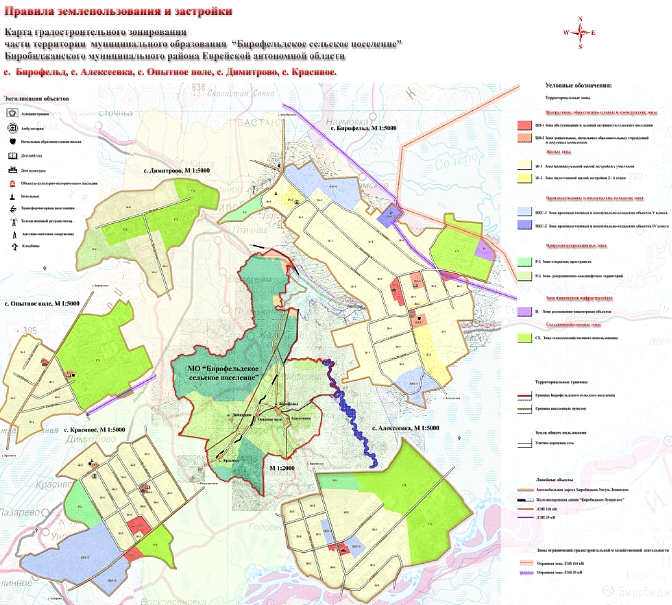 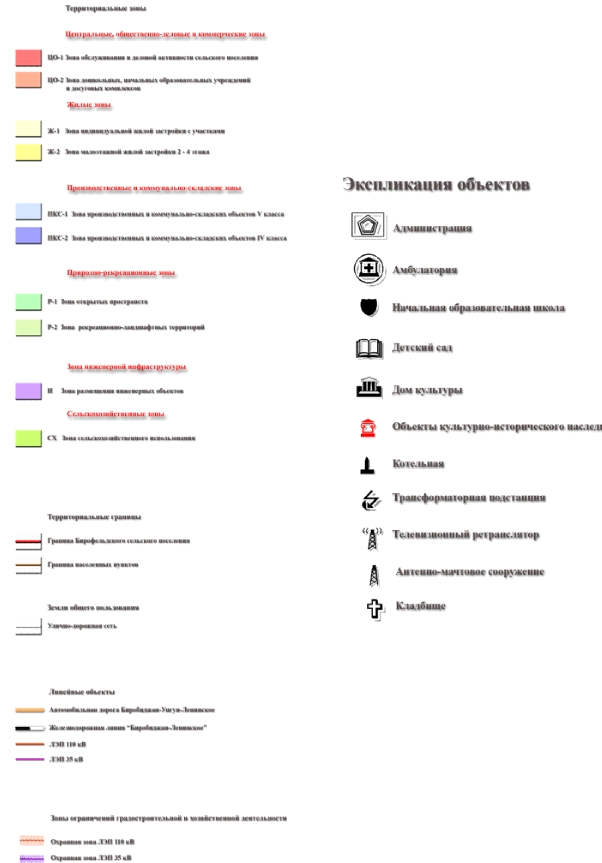 с.Бирофельд 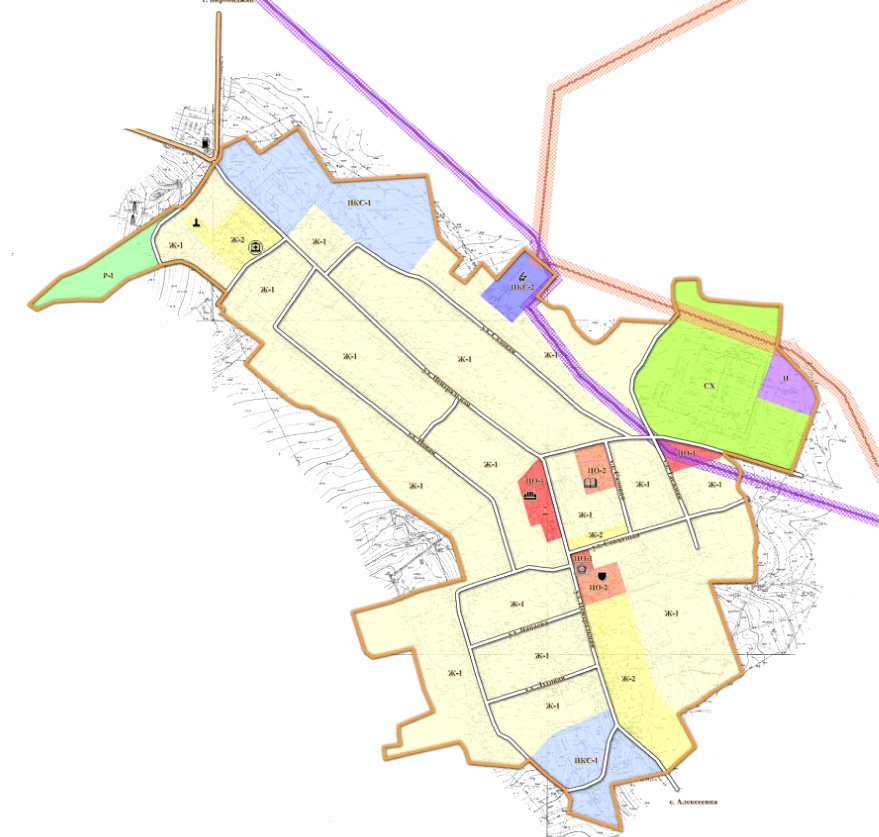 с. Димитрово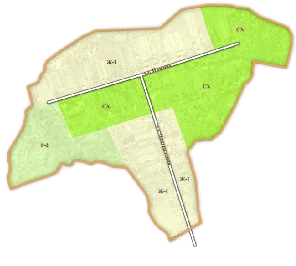 с. Опытное Поле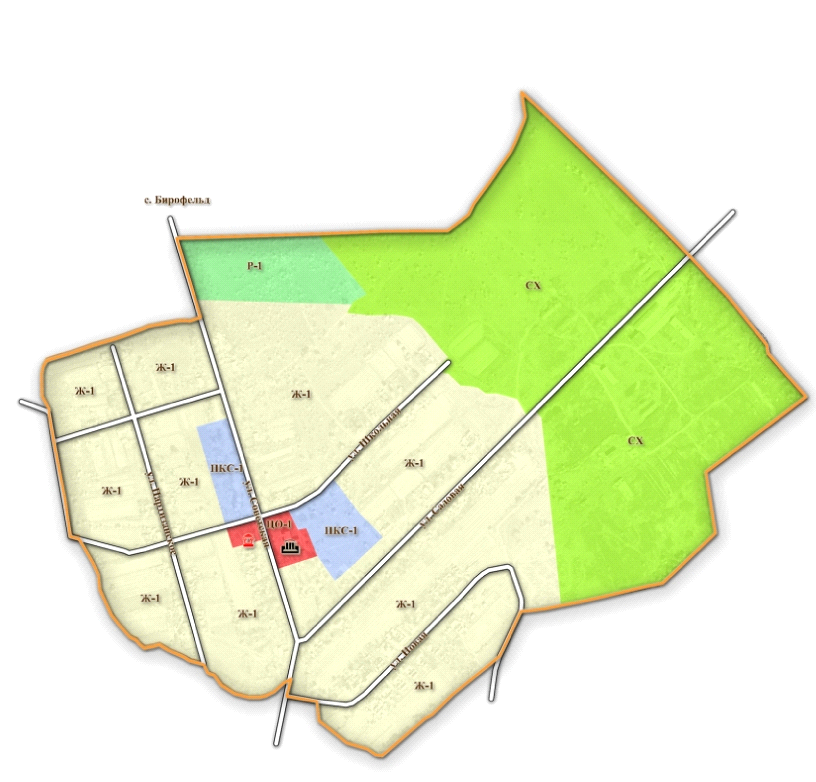 с. Красивое 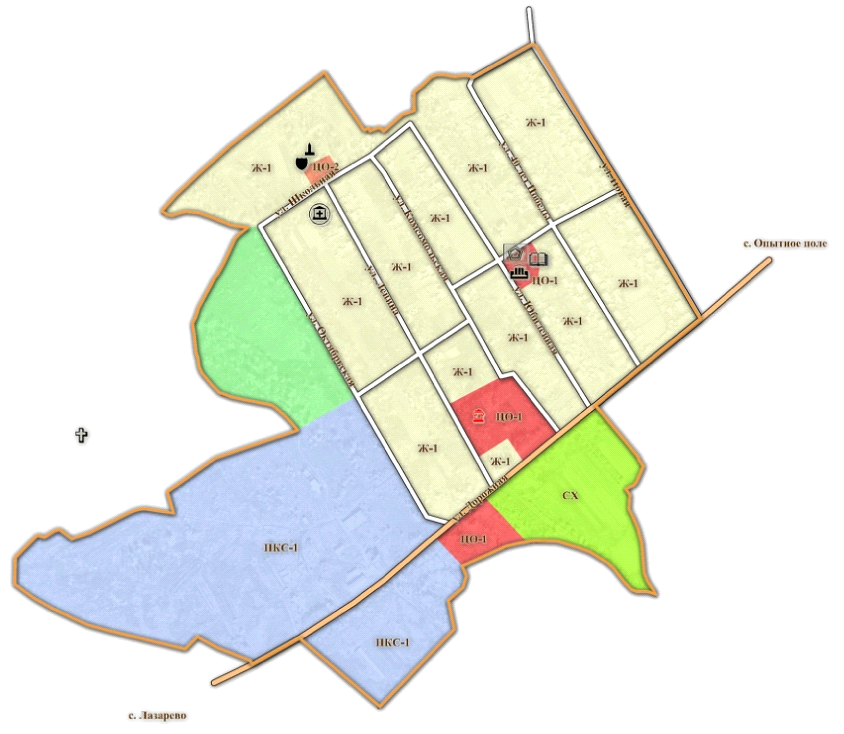 Обозначение территориальной зоны Наименование территориальной  зоныЦО-1 Центральные общественно-деловые и коммерческие зоны Зона обслуживания и деловой активности сельского центра ЦО-2 Зона дошкольных, начальных образовательных учреждений и досуговых комплексов      Жилые зоны      Жилые зоны Ж-1 Зона индивидуальной жилой застройки с участками Ж-2 Зона малоэтажной жилой застройки 2 - 4 этажа      Производственные и коммунально-складские зоны      Производственные и коммунально-складские зоны ПКС-1 Зона производственных и коммунально-складских объектов V класса  ПКС-2 Зона производственных и коммунально-складских объектов IV класса        Природно-рекреационные зоны      Природно-рекреационные зоны Р-1 Зона открытых пространств Р-2 Зона рекреационно-ландшафтных территорий      Сельскохозяйственные зоны      Сельскохозяйственные зоны СХ Зона сельскохозяйственного использования      Зона инженерной инфраструктуры      Зона инженерной инфраструктуры И Зона размещения инженерных объектов Основные виды разрешенного использования:- Социальное обслуживание (код 3.2);- Здравоохранение (код 3.4);- Культурное развитие (код 3.6);- Религиозное использование (код 3.7);- Общественное управление (код 3.8);- Деловое управление (код 4.1);- Магазины (код 4.4);- Банковская и страховая деятельность (код 4.5);- Общественное питание (код 4.6);- Гостиничное обслуживание (код 4.7).Вспомогательные виды разрешенного использования:     - Обслуживание автотранспорта (код 4.9);Условно разрешенные виды использования:- Бытовое обслуживание (код 3.3);- Связь (код 6.8).Основные виды разрешенного использования:- Образование и просвещение (код 3.5);- Культурное развитие (код 3.6);- Обеспечение научной деятельности (код 3.9);- Общественное питание (код 4.6);- Гостиничное обслуживание (код 4.7);- Спорт (код 5.1).Вспомогательные виды разрешенного использования:- Социальное обслуживание (код 3.2);- Бытовое обслуживание (код 3.3);- Здравоохранение (код 4.6).Условно разрешенные виды использования:- Деловое управление (код 4.1);- Обслуживание автотранспорта (код 4.9);- Связь (код 6.8).Основные виды разрешенного использования:- Малоэтажная жилая застройка (индивидуальное жилищное строительство;размещение дачных домов и садовых домов) (код 2.1);- Приусадебный участок личного подсобного хозяйства (код 2.2);- Блокированная жилая застройка (код 2.3).Вспомогательные виды разрешенного использования:- Обслуживание жилой застройки (код 2.7);- Бытовое обслуживание (код 3.3);- Рынки (код 4.3);- Магазины (код 4.4);- Связь (код 6.8).Условно разрешенные виды использования:- Коммунальное обслуживание (код 3.1);- Социальное обслуживание (код 3.2);- Ветеринарное обслуживание (код 3.10).     Основные виды разрешенного использования:- Среднеэтажная жилая застройка (код 2.5);- Здравоохранение (код 3.1);- Образование и просвещение (код 3.5);- Рынки (код 4.3);- Магазины (код 4.4).Вспомогательные виды разрешенного использования:- Обслуживание жилой застройки (код 2.7);- Коммунальное обслуживание (код 3.1);- Бытовое обслуживание (код 3.2);- Общественное питание (код 4.6); - Гостиничное обслуживание (код 4.7);- Обслуживание автотранспорта (код 4.9).Условно разрешенные виды использования: - Связь (код 6.8).Основные виды разрешенного использования:- Недропользование (код 6.1);- Коммунальное обслуживание (код 3.1);- Бытовое обслуживание (код 3.3);- Рынки (код 4.3);- Магазины (код 4.4);- Общественное питание (код 4.6);- Ветеринарное обслуживание (код 3.10).Вспомогательные виды разрешенного использования:- Обслуживание автотранспорта (код 4.9).Условно разрешенные виды использования: - Связь (код 6.8).Основные виды разрешенного использования:- Спорт (код 4.6);- Развлечения (код 4.8).Вспомогательные виды разрешенного использования:- Здравоохранение (код 3.4);- Общественное питание (код 4.6);- Обслуживание автотранспорта (код 4.9).Условно разрешенные виды использования:- Связь (код 6.8).Виды параметров и единицы измерения Виды параметров и единицы измерения Виды параметров и единицы измерения Значения параметров Значения параметров Значения параметров Значения параметров Отдельностоящийкапитальныйгараж Сблокирован-ный капиталь-ный гараж Отдельностоящийнестационар-ный гараж Сблокированныйв ряд нестационарныйгараж Предельные параметры земельных участков Предельные параметры земельных участков Предельные параметры земельных участков - Минимальнаяплощадь кв.м.кв.м.72 44 20 7 - Максимальнаяплощадь кв.м.кв.м.109 60 72 60 Предельные параметрыразрешенного строительства в пределах участков Предельные параметрыразрешенного строительства в пределах участков Предельные параметрыразрешенного строительства в пределах участков Максимальный процент застройки участка Максимальный процент застройки участка %35 50 35 40 Минимальный отступ строений от передней границы участка (в случаях, если иной показатель не установлен линией регулирования застройки)Минимальный отступ строений от передней границы участка (в случаях, если иной показатель не установлен линией регулирования застройки)м 5 5 5 5 Минимальные отступы строений от боковых границ участка Минимальные отступы строений от боковых границ участка м 1 а)0-в случае примыкания к соседнему боксуб)1-в иных случаях 1 а)0-в случае примыкания к соседнему гаражуб)1-в иных случаях Минимальный отступстроений от задней границы участка Минимальный отступстроений от задней границы участка м 1 а)0-в случае примыкания к соседнему боксуб)1-в иных случаях 1 а)0-в случае примыкания к соседнему помещениюб)1-в иных случаях Максимальная высота строений (до конька крыши)Максимальная высота строений (до конька крыши)5 а) 8-в случае размещения боксов в два этажаб) 5-в случае размещения боксов в один этаж 5 5 Максимальная высота строений Максимальная высота строений м 3 а) 6-в случае размещения боксов в два этажаб) 3-в случае размещения боксов в один этаж 3 3 